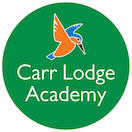 Application for Leave of Absence 2019 – 2020(Please read the notes overleaf before completing this form)The Education (Pupil Registration) (England) Regulations 2006 (Amended September 2013) state that Head Teachers may not grant any leave of absence during term-time unless there are exceptional circumstances.This form must be returned a minimum of 14 days prior to the absence requested.Child’s DetailsChild’s DetailsChild’s DetailsChild’s DetailsChild’s DetailsChild’s DetailsChild’s DetailsChild’s DetailsChild’s DetailsChild’s DetailsChild’s DetailsPupil Name (in full):Pupil Name (in full):Date of Birth:Date of Birth:Address (inc Post Code):Address (inc Post Code):Pupil Name (in full): Pupil Name (in full): Date of Birth:Date of Birth:Address (inc Post Code):Address (inc Post Code):Pupil Name (in full):Pupil Name (in full):Date of Birth:Date of Birth:Address (inc Post Code):Address (inc Post Code):Parent/Guardian Details Parent/Guardian Details Parent/Guardian Details Parent/Guardian Details Parent/Guardian Details Parent/Guardian Details Parent/Guardian Details Parent/Guardian Details Parent/Guardian Details Parent/Guardian Details Parent/Guardian Details Parent 1 Name (inc title): Parent 1 Name (inc title): Date of BirthDate of BirthDate of BirthRelationship to Pupil:Relationship to Pupil:Address (inc Post Code):Address (inc Post Code):Parent 2 Name (inc title): Parent 2 Name (inc title): Date of BirthDate of BirthDate of BirthRelationship to Pupil:Relationship to Pupil:Address (inc Post Code):Address (inc Post Code):Reason for the Request:Reason for the Request:Reason for the Request:Reason for the Request:Reason for the Request:Reason for the Request:Reason for the Request:Reason for the Request:Reason for the Request:Reason for the Request:Reason for the Request:First Day of Leave:First Day of Leave:First Day of Leave:Last Day of Leave:Last Day of Leave:Last Day of Leave:Last Day of Leave:Last Day of Leave:Date to return to School: Date to return to School: Date to return to School: Adult accompanying Pupil:Adult accompanying Pupil:Adult accompanying Pupil:Signature of Parent:Signature of Parent:Signature of Parent:Date:Date:Date:Date:Head Teacher’s Decision:Head Teacher’s Decision:Head Teacher’s Decision:Head Teacher’s Decision:Head Teacher’s Decision:Head Teacher’s Decision:Head Teacher’s Decision:Head Teacher’s Decision:Head Teacher’s Decision:Head Teacher’s Decision:Head Teacher’s Decision:Signed:Date:Date:Date:Date: